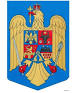                                                    JUDEŢUL BRAŞOV                                                  COMUNA AUGUSTINStr. Lungă nr. 238, AUGUSTIN, cod 507151, Tel/fax: 0374-279816www.primariaaugustin.ro,E-mail: primariaaugustin@yahoo.com                                                                                                 Avizat legalitate                                                                                           Secretar general comună                                                                                           Garcea Gheorghe Mircea                                                    PRIMAR                     PROIECT DE HOTĂRÂRE nr.55 din. 15.11.2023   Privind aprobarea, pentru anul 2024, a pretului de referinta a masei lemnoase provenita din fondul forestier proprietatea publica a comunei Augustin,a criteriilor, volumelor şi  modului de valorificare a masei lemnoase,a preturilor de pornire la licitatie/negociere pentru masa lemnoasa valorificata prin licitatie publica a nivelului maxim al tarifelor pentru prestatiile de exlpoatari forestiere Având în vedere:    Referatul de aprobare Nr.2874/15.11.2023Raportul de specialitate, întocmit de secretarul grneral al comunei Augustin, înregistrat la nr.2876 /15.11.2023;    Adresa  OCOLULUI  SILVIC  BUCEGI  PIATRA  CRAIULUI  CIUCAS RA nr. 6407/15.11.2023    În conformitate cu prevederile art. 59 – 60 din Legea nr.46/2008 – Codul Silvic, cu   modificarile si completarile ulterioare, HG nr. 715/2017 pentru aprobarea Regulamentului de valorificare a masei lemnoase din fondul forestier proprietatea publica, cu modificarile si completarile ulterioare,  În temeiul prevederilor art. 139 alin.(1) și alin (3) lit.g), coroborat cu art.196 alin. (1) lit. a) din Ordonanța de urgență a Guvernului nr 57/2019 privind Codul Administrativ;                                                           Propun:Art.1 Se aproba volumul total de 1.348,86 mc care se recolteaza, in anul 2024 din fondul forestier proprietatea comunei Augustin.Art.2 Se aproba, in conditiile prevederilor art. 4 alin.(1) din HG nr.715/2017, valorificarea ca lemn fasonat a intregrii cantitati de 1.348,86 mc, masa lemnoasa care se recolteaza in anul 2024 din fondul forestier proprietatea comunei Augustin.Art.3 Se aproba, pentru anul 2024, in conformitate cu dispozitiile art.6 alin.(3) si ale art. 45 din HG nr.715/2017, art.59 din Legea nr.46/2008 – Codul Silvic, urmatoarele:Valorificarea prin vanzare directa, pentru consumul propriu al persoanelor fizice sau prin licitatie publica, in functie de numarul de cereri formulate de populatie si de sortimentele de material lemnos rezultate prin punerea in valoare a masei lemnoase din posibilitatea anului 2024, a unui volum total de 1.048,86 mc;Valorificarea prin vanzare directa pentru consumul propriu al unitatilor de interes local finantate integral sau partial de la bugetul de stat sau de la bugetul local a unui volum total de 200 mc. Utilizarea pentru consumul propriu al comunei Augustin unui volum de  50 mc.Utilizarea pentru consumul propriu al  OCOLULUI SILVIC BUCEGI PIATRA CRAIULUI CIUCAS RA, in calitate de administrator al fondului forestier proprietaa comunei Augustin unui volum de 50 mc.Art.4. Se aproba preturile de referinta (pret de “APV”) pentru masa lemnoasa pe picior care se recolteaza in cursul anului 2024 din fondul forestier proprietatea publica a comunei Augustin stabilite conform art. 1 lit.r din HG nr.715/2017, in conditii de piata, in functie de de specie sau grup de specii, de gradul de accesibilizare, de sortiment si de natura produsului, astfel cum sunt prevazute in Anexa 1 la prezenta hotarare.Art.5 Se aproba, in conditiile art. 45 alin.(12) din HG nr.715/2017, preturile de vanzare directa, fara licitatie si fara negociere a materialelor lemnoase provenite din fondul forestier proprietatea publica a comunei Augustin, destinate consumului propriu al persoanelor fizice si al unitatilor de interes local finantate integral sau partial de la bugetul de stat sau de la bugetul local, care nu desfasoara activitate economica, in sensul reglementarilor comunitare in domeniul ajutorului de stat, astfel cum sunt prevazute in Anexa 2 - 5 la prezenta hotarare.Art.6 Se aproba, in conditiile art.20 alin.(6) din HG nr.715/2017, pretul de pornire la licitatie/negociere directa pentru lemn fasonat provenit din fondul forestier proprietatea publica a comunei Augustin, astfel cum este prevazut in Anexa 6 - 7 la prezenta hotarare, majorat cu maxim 150% in functie de evolutia preturilor pe piata.Art.7 Se imputerniceste Consiliul de Administratie al OCOLULUI SILVIC BUCEGI PIATRA CRAIULUI CIUCAS RA sa stabileasca, in conformitate cu dispozitiile art.12 din HG nr.715/2017 tipul si modul de desfasurare a licitatiilor publice de lemn fasonat provenita din fondul forestier proprietatea Comunei Augustin care se vor desfasura in cursul anului 2024 precum si pentru stabilirea pretului de pornire la licitatiile de lemnul fasonat, in functie de evolutia preturilor pe piata, cu incadrarea in pretul maxim stabilit conform dispozitiilor art. 5 si art.7 din prezenta hotarare.Art.8 Se aproba, pentru anul 2024 in conditiile dispozitiilor art. 52 din HG nr.715/2017, nivelul maxim de 180 lei/mc al tarifelor pentru pentru prestarile de servicii de exploatare forestiera si se imputerniceste Consiliul de Administratie al OCOLULUI SILVIC BUCEGI PIATRA CRAIULUI CIUCAS RA sa stabileasca pretul de achizitie al fiecarui contract de servicii silvice de exploatare forestiera, cu respectarea nivelului maxim stabilit prin prezenta hotarare, avand in vedere totodata gradul de accesibilizare al fiecarui parchet in parte si operatiunile necesar a fi realizate conform procesului tehnologic.  Art.9 Se aproba, in conditiile art.45 alin.(11) din HG nr.715/2017, vanzarea directa, cu incadrarea in volumul maxim prevazut la art.3 lit.a) din prezenta hotarare, a lemnului de lucru fasonat cu diametrul la capatul gros mai mare de 24 cm,  catre persoane fizice si catre unitatile de interes local finantate integral sau partial de la bugetul de stat sau de la bugetul local care nu desfasoara activitate economica in sensul reglementarilor comunitare in domeniul ajutorului de stat, astfel:In volum de maxim 50 mc, pe baza autorizatiei de constructie, in vigoare; In volum de maximum 10 mc/an/familie/unitate de interes local, pentru nevoi proprii                                                                PRIMAR                                            PORUMB SEBASTIAN NICOLAE